    363101, Республика Северная Осетия – Алания, с. Донгарон, ул. Кирова, 5; тел./ факс: 8(86738) 2-21-86;   http://www.amsdongaron.ru, e-mail: dongarond@mail.ru                                                                                               ПОСТАНОВЛЕНИЕ №3	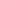 О МЕРОПРИЯТИЯХ ПО ИСПОЛНЕНИЮ НАКАЗАНИЯ             В ВИДЕ ОБЯЗАТЕЛЬНЫХ И ИСПРАВИТЕЛЬНЫХ РАБОТ НА ТЕРРИТОРИИ  ДОНГАРОНСКОГО СЕЛЬСКОГО ПОСЕЛЕНИЯ	03.03.2022г.                                                                                с. ДонгаронВ соответствии со статьями 49, 50 Уголовного кодекса РоссийскойФедерации, статьями 25, 39 Уголовно-исполнительного кодекса РоссийскойФедерации, Трудовым кодексом Российской Федерации постановляю:Утвердить Перечень видов работ для отбывания наказания в виде обязательных и исправительных работ на территории  Донгаронского сельского поселения, согласно приложению № 1 к настоящему постановлению.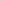 Утвердить Перечень объектов для отбывания наказания в виде обязательных работ на территории Донгаронского сельского поселения, согласно приложению № 2 к настоящему постановлению.З. Утвердить Перечень объектов для отбывания наказания в виде исправительных работ на территории  Донгаронского сельского поселения, согласно приложению № З к настоящему постановлению.Направить постановление на официальное опубликование и разместить на официальном сайте Донгаронского сельского поселения в сети «Интернет».Контроль за исполнением настоящего постановления возложить на ( ведущего специалиста администрации  Донгаронского сельского поселения Цаллагова Х.Х. Глава  Донгаронского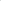 сельского поселения	 Булкаев Э.Ш.Приложение №1 к постановлению администрации Донгаронского сельского поселенияПЕРЕЧЕНЬВИДОВ РАБОТ ДЛЯ ОТБЫВАНИЯ НАКАЗАНИЯ В ВИДЕ                    ОБЯЗАТЕЛЬНЫХ РАБОТ НА ТЕРРИТОРИИ Донгаронского сельского поселения  Благоустройство, уборка и озеленение территорий города.Поддержание в надлежащем состоянии городских парков и мест массового отдыха.    З.        Выполнение погрузочно-разгрузочных работ, связанных 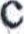 поддержанием чистоты и порядка на территории города.   4.         Расчистка территории общественных мест от снега, наледи в зимнее время года.          5.    Приведение в порядок мемориалов, кладбищ, содержание мест захоронения.   6.  Уборка помещений, зданий, сооружений, находящихся в государственной и муниципальной собственности, и прилегающих к ним территорий.     7.   Другие виды работ, не требующие предварительной профессиональной подготовки и имеющие социально полезную направленность.Приложение №2к постановлению администрации Донгаронского сельского поселенияПЕРЕЧЕНЬОБЪЕКТОВ ДЛЯ ОТБЫВАНИЯ НАКАЗАНИЙ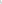 В ВИДЕ ОБЯЗАТЕЛЬНЫХ РАБОТ НА ТЕРРИТОРРШ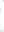               Донгаронского сельского поселенияПриложение №3к постановлению администрации Донгаронского сельского поселенияПЕРЕЧЕНЬОБЪЕКТОВ ДЛЯ ОТБЫВАНИЯ НАКАЗАНИЙВ ВИДЕ ИСПРАВИТЕЛЬНЫХ РАБОТ НА ТЕРРИТОРИИ                Донгаронского сельского поселенияУæрæсейы ФедерациРеспубликæЦæгат Ирыстон – АланиГорæтгæрон районы Донгæроны хъæуыбынæттон хиуынаффæйадыадминистраци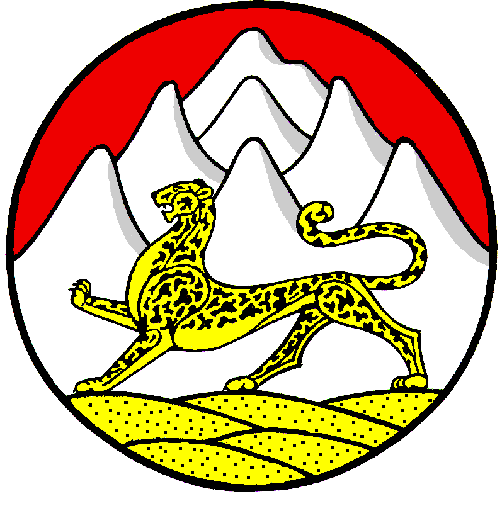 Российская ФедерацияРеспублика		Северная Осетия – АланияАдминистрация местного              самоуправления     Донгаронского сельского     Поселения Пригородного                     района№ п/пНаименование организации, индивидуального предпринимателя1.№ п/пНаименование организации, индивидуального предпринимателя1.2.